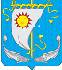 СОВЕТ ДЕПУТАТОВСЕЛЬСКОГО ПОСЕЛЕНИЯ «АНДЕГСКИЙ СЕЛЬСОВЕТ»ЗАПОЛЯРНОГО РАЙОНАНЕНЕЦКОГО АВТОНОМНОГО ОКРУГАСорок первое  заседание 6- го созыва РЕШЕНИЕот  14   июня 2022 года № 2О  назначении выборов Главы Сельского поселения   «Андегский сельсовет» Заполярного района Ненецкого автономного округаВ соответствии с пунктом 1 статьи 8, пунктом 7 статьи 10 Федерального закона от 12 июня 2002 года № 67-ФЗ "Об основных гарантиях избирательных прав и права на участие в референдуме граждан Российской Федерации", статьей 5 закона Ненецкого автономного округа от 28 ноября 2008 года № 93-оз "О выборах депутатов представительных органов муниципальных образований и выборных должностных лиц местного самоуправления в Ненецком автономном округе", статьями 12, 36 Устава Сельского поселения «Андегский сельсовет» Заполярного района Ненецкого автономного округа, Совет депутатов Сельского поселения «Андегский сельсовет» Заполярного района Ненецкого автономного округа РЕШИЛ:1. Назначить выборы Главы Сельского поселения «Андегский сельсовет» Заполярного района Ненецкого автономного округа на 11 сентября 2022 года.2. Настоящее решение вступает в силу после его официального опубликования (обнародования).Глава Сельского поселения«Андегский сельсовет» ЗР НАО:                                                   В.Ф. Абакумова